طلب تسهيل مهمة باحــــــــثـــــــ/ـــــة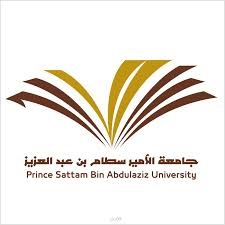 سعادة رئيسة قسم المناهج وطرق التدريس                                                   وفقها الله                                                                                                                                  السلام عليكم ورحمة الله وبركاته، وبعد:	آمل من سعادتكم التكرم بالموافقة على تسهيل مهمتي العلمية وفق البيانات التالية:البيانات الأساسية: أداة الدراسة:وتقبلوا تحياتنااسم الباحث/ــــــة:                            التوقيع:...............................اسم الطالب/ـــــــــــــةالمرحلة الدراسية الماجستير الدكتوراهالكليةكلية التربية-الخرجالقسمالمناهج وطرق التدريسالمناهج وطرق التدريسالبريد الالكترونيرقم الجوالعنوان الرسالةعينة الدراسةالجهة / الجهات المرسل إليهاأداة الدراسة (مرفق نسخة PDF من أداة الدراسة)(مرفق نسخة PDF من أداة الدراسة)